АНКЕТА - ЗАЯВЛЕНИЕ 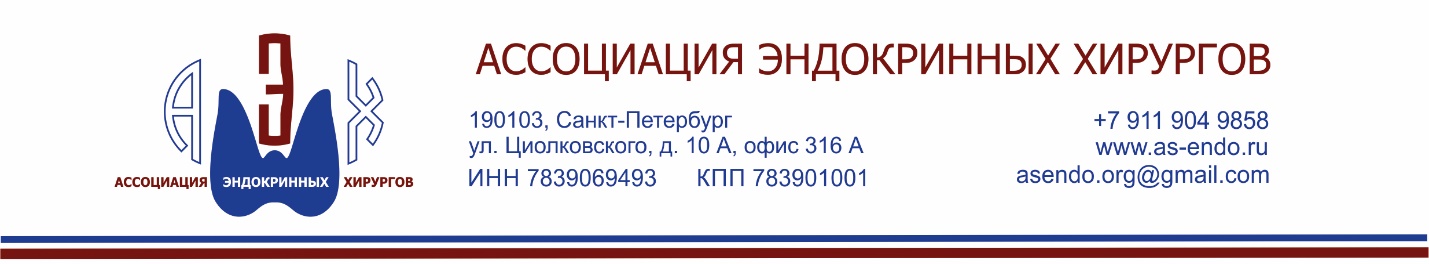 № членского билета_______                          (присваивается Оргкомитетом после внесения в реестр) Прошу принять меня в члены «АССОЦИАЦИИ ЭНДОКРИННЫХ ХИРУРГОВ»В соответствие со статьей 9 Федерального закона от 27 июля 2006 года №152-Федерального Закона «О персональных данных» я даю согласие ФГБУ ЭНЦ на автоматизированную, а также без использования средств автоматизации, обработку моих персональных данных, а именно: совершение действий, предусмотренных пунктом 3 части первой статьи 3 ФЗ от 27 июля 2006 года №152-Федерального Закона «О персональных данных», со предоставленными мною в анкете сведениям. Настоящее согласие действует со дня его подписания до дня отзыва в письменной форме.Об уплате ежегодных членских взносов уведомлен.Представители администрации «АССОЦИАЦИИ ЭНДОКРИННЫХ ХИРУРГОВ» гарантируют сохранность личных данных своих членов, а также информирование, исключительно по профессиональным вопросам. ♦♦   Отмеченные поля обязательны для заполнения♦♦   Анкета должна быть заполнена ПЕЧАТНЫМИ буквами.♦♦   Сканированные или сфотографированные копии анкеты и оплаченной квитанции               высылайте на e-mail :  asendo.org@gmail.com     ЧИСЛО___________________                 ПОДПИСЬ_______________________Представители администрации «АССОЦИАЦИИ ЭНДОКРИННЫХ ХИРУРГОВ» гарантируют сохранность личных данных своих членов, а также информирование, исключительно по профессиональным вопросам. ♦♦   Отмеченные поля обязательны для заполнения♦♦   Анкета должна быть заполнена ПЕЧАТНЫМИ буквами.♦♦   Сканированные или сфотографированные копии анкеты и оплаченной квитанции               высылайте на e-mail :  asendo.org@gmail.com    ОПЛАТАВСТУПИТЕЛЬНЫЙ ВЗНОС 500 рублей 00 коп. (разовый)   ЧЛЕНСКИЙ ВЗНОС 2000 рублей 00 коп. (ежегодно)Варианты оплаты:Сервис ЯНДЕКС-кошелек: № кошелька 410013734559487 Платеж по реквизитам АЭХ:(Платеж по реквизитам можно осуществить через личный кабинет интернет- банка (комиссия банка 3%.)Для  активации вашего членства, необходимо отправить копии анкеты и квитанции с пометкой «АЭХ» об оплате на e-mail: asendo.org@gmail.com  или на номер +7(911)9049858 (Viber,WhatsApp,Telegram) E-MAIL          ФАМИЛИЯ   ИМЯ              ОТЧЕСТВО  УЧЁНОЕ ЗВАНИЕУЧЕНАЯ СТЕПЕНЬВРАЧЕБНАЯ СПЕЦИАЛЬНОСТЬ отметитьДОЛЖНОСТЬ И МЕСТО РАБОТЫ, АДРЕС организации,ДАТА РОЖДЕНИЯ ТЕЛЕФОН СТРАНА       ГОРОД         ОБЛАСТЬ    ИНДЕКС       АДРЕС  почтовый           Платеж   Получатель: «АССОЦИАЦИЯ ЭНДОКРИННЫХ ХИРУРГОВ»   КПП: 783901001       ИНН: 7839069493  Код ОКАТО: -    P/сч.: 40703810890190000048     Дополнительный офис «Площадь Искусств»    ПАО «Банк» Санкт-Петербург»    БИК: 044030790  К/сч.: 30101810900000000790    Платеж: Оплата вступительного и членского взноса   «АССОЦИАЦИЯ ЭНДОКРИННЫХ ХИРУРГОВ»  20______г.»Плательщик: ФИО____________________________________________________________________________________________________________________Адрес плательщика: ____________________________________________________________ Сумма:  _______ руб.00 коп.  Сумма оплаты услуг банка: ______ руб. __коп.

Подпись:________________________ Дата: " __ " _______  20_____ г.    Квитанция   Получатель: «АССОЦИАЦИЯ ЭНДОКРИННЫХ ХИРУРГОВ»   КПП: 783901001       ИНН: 7839069493  Код ОКАТО: -    P/сч.: 40703810890190000048     Дополнительный офис «Площадь Искусств»    ПАО «Банк» Санкт-Петербург»    БИК: 044030790  К/сч.: 30101810900000000790    Платеж: Оплата вступительного и членского взноса   «АССОЦИАЦИЯ ЭНДОКРИННЫХ ХИРУРГОВ» 20_____ г.»Плательщик: ФИО____________________________________________________________________________________________________________________Адрес плательщика: ____________________________________________________________ Сумма: _______руб.00 коп.  Сумма оплаты услуг банка: ______ руб. __коп.

Подпись:________________________ Дата: " __ " _______  20_____ г. 